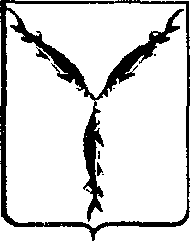 АДМИНИСТРАЦИЯ МУНИЦИПАЛЬНОГО ОБРАЗОВАНИЯ  «ГОРОД САРАТОВ»    КОМИТЕТ  ДОРОЖНОГО ХОЗЯЙСТВА, БЛАГОУСТРОЙСТВА И ТРАНСПОРТАПроект внесения изменений в постановлениеадминистрации муниципального образования«Город Саратов» от 08.06.2010 № 1477«Об утверждении административного регламентапредоставления муниципальной услуги «Выдачаразрешений на производство вскрышных работ натерритории муниципальногообразования «Город Саратов»	В целях реализации Указа Президента Российской Федерации от 7 мая 2012 года № 601 «Об основных направлениях совершенствования системы государственного управления» вносятся изменения в приложение к постановлению  администрации  муниципального образования «Город Саратов» от   08.06.2010 года № 1477 «Об утверждении административного регламента предоставления муниципальной услуги «Выдача разрешений на производство вскрышных работ на территории муниципального образования «Город Саратов». В пункте 2.12  Время ожидания в очереди при подаче заявления на предоставления муниципальной услуги и при получении результата предоставления муниципальной услуги не должно превышать 30 минут – заменить словами 15 минут.Председатель комитета                                                                В.Ю. ДанилинСвиридовИванова26 03 34